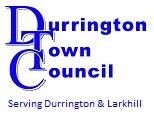 Durrington Town Council virtual meeting of the HR and Finance Committee on 10th November 2020 via Microsoft TeamsAll Town Council Meetings are open to the public and the media A meeting of the HR and Finance Committee will be held in on line at 18:30pm on Tuesday 10th November 2020. The agenda is set out below. Any member of the Public wishing to attend should email the Clerk at Clerk@durringtontowncouncil.gov.uk for an invitation. AGENDA FHR 19/20 	PUBLIC QUESTIONS FHR 20/20	APOLOGIES FHR 21/20	DECLARATION OF INTERESTS FHR 22/20	TO APPROVE THE MINUTES of the HR and Finance Meeting held on the 22nd September 2020FHR 23/20 	MATTERS ARISING FROM THE MINUTES FHR 24/20	REVIEW OF FINANCIAL RECORDSFHR 25/20	TO CONSIDER THE BUDGET AND PRECEPT FOR 2021/22FHR 26/20	TO CONSIDER A STAFF HANDBOOKFHR 27/20	CONFIDENTIAL BUSINESS – To move into confidential business under section 100 (4) of the Local Government Act 1972 to discuss the next items on the grounds that it involves the likely disclosure of exempt information as defined in Part 1 of Schedule 12A .FHR 28/20	DATE OF NEXT MEETING  